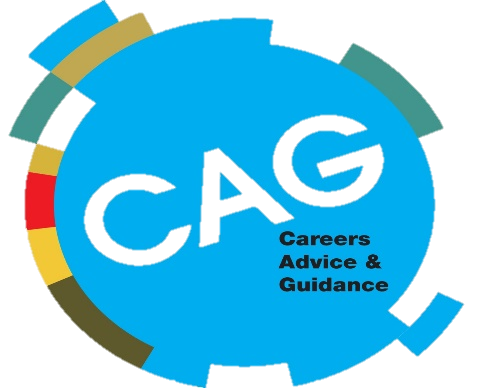 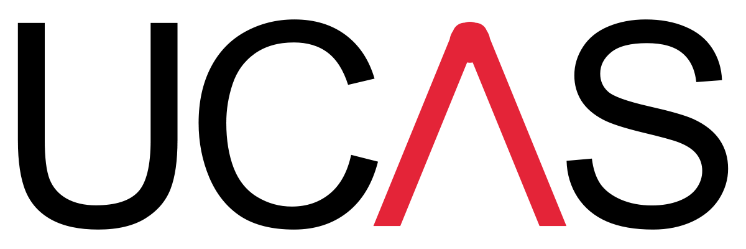 UCAS APPLICATION & PERSONAL STATEMENT HELP WHEN: MONDAY 26TH OCT – FRIDAY 30TH OCT WHERE: THE LEARNING EXCHANGE, ROSCOE STREETTHE CAREERS ADVICE & GUIDANCE TEAM ARE OFFERING 121 HELP WITH ALL ASPECTS OF THE UCAS APPLCATION PROCESS;·     APPLICATION FORM·     PERSONAL STATEMENTS·     RESEARCHING DEGREES·     INTERVIEW PREPTO BOOK A PLACE CLICK THE LINK BELOW AND COMPLETE THE FORM. WE WILL THEN BE IN TOUCH TO CONFIRM YOUR APPOINTMENT.https://forms.office.com/Pages/DesignPage.aspx?fragment=FormId%3DgrK-iRX1PkS9oChvK_iMnwtIFOCT33JAt0pmhMV5ZMlUMTgyWkVYWlE2UVVMRzFaSlk2RENJNDlJMS4u